ДатаПредметТема урокаД/Зe-mail12.12.23МатематикаСравнение дробей1.Сравните дроби:                      5.    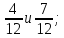 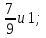                        6.      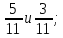 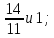                      7.      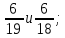 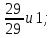                      8.      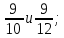 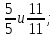                                      9.      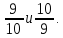 2.Расположите в порядке убывания дроби: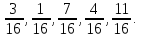 3.Аня, Оля и Катя собрали 126 грибов. Аня собрала  всех грибов, Оля -  остальных. Сколько грибов собрала Катя?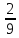 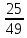 https://ya.ru/video/preview/4613684395112628705 